KEY CLUB HOURS SHEET 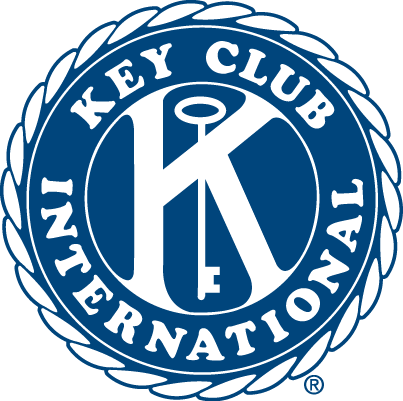 Name: _______________________ Grade: _____ 		Email: _______________________Circle meeting dates attended: Minimum 4 per semesterHours: 10 minimum per semester**5 of the 10 total hours must be Key Club events**JANFEBMARAPRMAYJUN1/272/102/243/93/304/134/275/186/1Date: Project/Event:Hours:TOTAL:Date: Project/Event:Hours:TOTAL: